Chapter 1: Theory and Concepts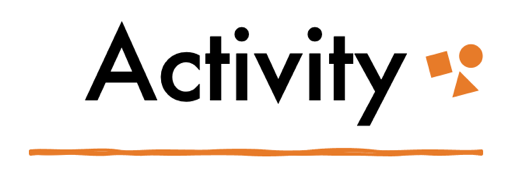 Liberal, Socialist, and Radical FeminismQuick Write! Get out your timer. Spend two minutes with your pen on the paper and don’t stop writing! Don’t edit or correct yourself: write your stream of consciousness.Part 1: Think and write about how dominant gender ideology has influenced your life. From your childhood to now, how much of an influence has it had on you and those around you? Jot down some examples of how it has shaped your life so far. Set your timer. Your two minutes start…. NOW!Part 2: Now, what are some of the reasons for that influence? Is there anything you wish had been done differently to avoid or change those influences? Your two minutes timer start…. NOW!Part 3: How have feminist ideas influenced your thoughts about gender as you’ve grown older? Your two minutes start…. NOW!